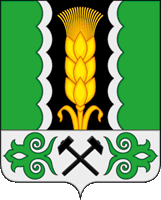 Российская ФедерацияРеспублика ХакасияАлтайский районАдминистрация Аршановского сельсоветаПОСТАНОВЛЕНИЕс. Аршаново 07.12.2022 г.	      № 126      На основании Федерального закона от 06.10.2003 №131-ФЗ "Об общих принципах организации местного самоуправления в Российской Федерации", Федерального закона от 31.07.2020 №248-ФЗ "О государственном контроле (надзоре) и муниципальном контроле в Российской Федерации", Постановления Правительства РФ от 25.06.2021 № 990 "Об утверждении Правил разработки и утверждения контрольными (надзорными) органами программы профилактики рисков причинения вреда (ущерба) охраняемым законом ценностям", ст.9 Устава муниципального образования Аршановский сельсовет, администрация Аршановского сельсоветаПОСТАНОВЛЯЕТ:       1. Утвердить Программу профилактики рисков причинения вреда (ущерба) охраняемым законом ценностям при осуществлении муниципального контроля в сфере благоустройства на 2023год согласно Приложению.      2. Настоящее постановление вступает в силу после его официального опубликования (обнародования), но не ранее 01.01.2023г.
Глава Аршановского сельсовета                                                              Л.Н. СыргашевПриложениек постановлению администрацииАршановского сельсовета                                                                                                             от 07.12.2022 № 126Программапрофилактики рисков причинения вреда (ущерба) охраняемым законом ценностям по муниципальному  контролю в сфере благоустройствана 2023 годI. Аналитическая частьНастоящая программа разработана в соответствии со статьей 44 Федерального закона от 31 июля 2021 г. № 248–ФЗ «О государственном контроле (надзоре) и муниципальном контроле в Российской Федерации», постановлением Правительства Российской Федерации от 25 июня 2021 года № 990 «Об утверждении Правил разработки и утверждения контрольными (надзорными) органами программы профилактики рисков причинения вреда (ущерба) охраняемым законом ценностям» и предусматривает комплекс мероприятий по профилактике рисков причинения вреда (ущерба) охраняемым законом ценностям при осуществлении муниципального контроля в сфере благоустройства на территории Аршановского сельсовета на 2023 год. При осуществлении муниципального контроля в сфере благоустройства администрация Аршановского сельсовета (далее – администрация) осуществляет контроль за соблюдением: а) соблюдением физическими и юридическими лицами требований правил благоустройства территории Аршановского сельсовета; б) требований к обеспечению доступности для инвалидов объектов социальной, инженерной и транспортной инфраструктур и предоставляемых услуг; в) соблюдением предписаний по вопросам соблюдения требований правил благоустройства территории Аршановского сельсовета и устранения нарушений в сфере благоустройства; г) выполнением иных требований законодательства; д) исполнения предписаний об устранении нарушений обязательных требований, выданных должностными лицами, уполномоченными осуществлять муниципальный контроль в сфере благоустройства, в пределах их компетенции. Подконтрольными субъектами муниципального контроля в сфере благоустройства являются физические и юридические лица, в рамках деятельности которых должны соблюдаться требования Правил благоустройства, озеленения и содержания территории Аршановского сельсовета, утвержденные Решением Совета депутатов Аршановского сельсовета от 24.02.2016 года № 39 (далее – Правила), объекты которыми контролируемые лица владеют и (или) пользуются и к которым предъявляются требования Правил, а также их деятельность, действия (бездействие) в рамках которых должны соблюдаться требования Правил. II. Цели и задачи реализации программы профилактикиОсновными целями Программы профилактики являются:1.Стимулирование добросовестного соблюдения обязательных требований всеми контролируемыми лицами. 2. Устранение условий, причин и факторов, способных привести к нарушениям обязательных требований и (или) причинению вреда (ущерба) охраняемым законом ценностям. 3. Создание условий для доведения обязательных требований до контролируемых лиц, повышение информированности о способах их соблюдения. Проведение профилактических мероприятий программы профилактики направлено на решение следующих задач: 1. Укрепление системы профилактики нарушений рисков причинения вреда (ущерба) охраняемым законом ценностям. 2. Повышение правосознания и правовой культуры руководителей органов государственной власти, органов местного самоуправления, юридических лиц, индивидуальных предпринимателей и граждан. 3. Оценка возможной угрозы причинения, либо причинения вреда жизни, здоровью граждан, выработка и реализация профилактических мер, способствующих ее снижению. 4. Выявление факторов угрозы причинения, либо причинения вреда жизни, здоровью граждан, причин и условий, способствующих нарушению обязательных требований, определение способов устранения или снижения угрозы.5. Оценка состояния подконтрольной среды и установление зависимости видов и интенсивности профилактических мероприятий от присвоенных контролируемым лицам уровней риска.III. Перечень профилактических мероприятий, сроки (периодичность) их проведенияВ целях профилактики рисков причинения вреда (ущерба) охраняемым законом ценностям администрация проводит следующие профилактические мероприятия: 1) информирование; 2) консультирование. Профилактические мероприятия проводятся в соответствии с требованиями законодательства Российской Федерации о государственной тайне и иной охраняемой законом тайне.Администрацией осуществляется информирование контролируемых лиц и иных заинтересованных лиц по вопросам соблюдения обязательных требований, указанных в Правилах.Информирование осуществляется посредством размещения соответствующих сведений на официальном сайте администрации в информационно – телекоммуникационной сети «Интернет» (далее – официальный сайт администрации), в средствах массовой информации, через личные кабинеты контролируемых лиц в государственных информационных системах (при их наличии) и в иных формах с учетом требований статьи 46 Закона № 248 – ФЗ «О государственном контроле (надзоре) и муниципальном контроле в Российской Федерации». Консультирование осуществляется по следующим вопросам: 1) осуществление контрольных (надзорных) мероприятий в рамках муниципального контроля в сфере благоустройства; 2) исполнение обязательных требований, являющихся предметом муниципального контроля в сфере благоустройства; 3) по вопросам проведения профилактических мероприятий. Консультирование по однотипным обращениям контролируемых лиц осуществляется посредством размещения на официальном сайте администрации в информационно-телекоммуникационной сети «Интернет» письменного разъяснения, подписанного уполномоченным должностным лицом. IV. Показатели результативности и эффективности программы профилактикиТаблица 2Об утверждении Программы профилактики рисков причинения вреда (ущерба) охраняемым законом ценностям при осуществлении муниципального контроля в сфере благоустройства на 2023 год№ п/п Наименование мероприятия Срок реализации мероприятия Структурное подразделение, ответственное за реализацию 1. Информирование Постоянно Администрация 2. Консультирование (по телефону, посредством видео-конференц-связи, на личном приеме либо в ходе проведения профилактического мероприятия, контрольного (надзорного) мероприятия) Постоянно Администрация № п/пНаименование показателяВеличина1. Полнота информации, размещенной на официальном сайте администрации в информационно–телекоммуникационной сети «Интернет» в соответствии с частью 3 статьи 46 Федерального закона от 31 июля 2021 г. № 248–ФЗ «О государственном контроле (надзоре) и муниципальном контроле в Российской Федерации» 100 %2. Удовлетворенность контролируемых лиц и их представителями консультированием контрольного (надзорного) органа 100 % от числа обратившихся